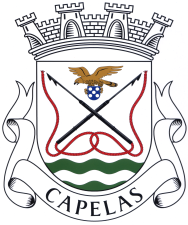 Termo de responsabilidade para licença de detenção de animais perigosos e potencialmente perigosos(Decreto-Lei n.º 315/2009, de 29 de outubro, alterado pela Lei n.º 46/2013, de 4 de julho)Capelas, _____ de ________________ de ______._____________________________________________(Assinatura do detentor)Identificação do DetentorEu, abaixo assinado, declaro conhecer as disposições do Decreto-Lei n.º 315/2009, de 29 de outubro, alterado pela Lei n.º 46/2013, de 4 de julho, declaro não ter sido privado, por decisão transitada em julgado, do direito de detenção de cães perigosos ou potencialmente perigosos, bem como declaro assumir a responsabilidade pela detenção do animal infra indicado nas condições de segurança aqui expressas:Nome __________________________________________________________________________________Cartão Cidadão/BI n.º_______________, Arquivo de ________________, Emitido em _______________Morada ______________________________________________, n.º_____, Código Postal 9545 - _______desta Vila de Capelas.Espécie AnimalRaça _____________________________ N.º de Identificação do Animal __________________________ Local de alojamento______________________________________________________________________Tipo de alojamento  Jaula  Gaiola  Contentor  Terrário  Canil  Outro: _________________Condições de alojamento (*) _______________________________________________________________(*) Ao abrigo do Decreto-Lei n.º 276/2001, de 17 de outubro, alterado e republicado pelo Decreto-Lei n.º 260/2012, de 12 de dezembro.Medidas de segurança implementadasMedidas de segurança reforçadas que não permitam a fuga dos animais e acautelem de forma eficaz a segurança de pessoas outros animais e bens: Sim  Não     Diga quais: _______________________________________________________________Afixação no alojamento, em local visível, de placa de aviso da presença e perigosidade do animal: Sim  NãoIncidentes de agressão